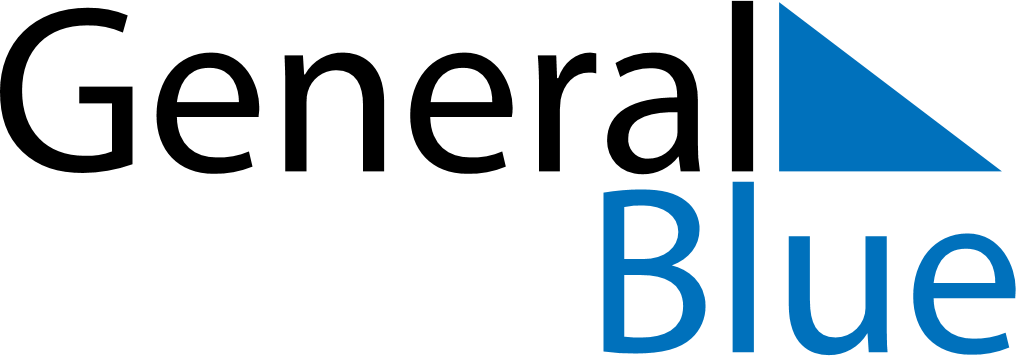 October 2024October 2024October 2024October 2024October 2024October 2024Wy Yung, Victoria, AustraliaWy Yung, Victoria, AustraliaWy Yung, Victoria, AustraliaWy Yung, Victoria, AustraliaWy Yung, Victoria, AustraliaWy Yung, Victoria, AustraliaSunday Monday Tuesday Wednesday Thursday Friday Saturday 1 2 3 4 5 Sunrise: 5:44 AM Sunset: 6:13 PM Daylight: 12 hours and 28 minutes. Sunrise: 5:43 AM Sunset: 6:14 PM Daylight: 12 hours and 31 minutes. Sunrise: 5:41 AM Sunset: 6:15 PM Daylight: 12 hours and 33 minutes. Sunrise: 5:40 AM Sunset: 6:16 PM Daylight: 12 hours and 36 minutes. Sunrise: 5:38 AM Sunset: 6:17 PM Daylight: 12 hours and 38 minutes. 6 7 8 9 10 11 12 Sunrise: 6:37 AM Sunset: 7:18 PM Daylight: 12 hours and 41 minutes. Sunrise: 6:35 AM Sunset: 7:19 PM Daylight: 12 hours and 43 minutes. Sunrise: 6:34 AM Sunset: 7:20 PM Daylight: 12 hours and 45 minutes. Sunrise: 6:32 AM Sunset: 7:21 PM Daylight: 12 hours and 48 minutes. Sunrise: 6:31 AM Sunset: 7:21 PM Daylight: 12 hours and 50 minutes. Sunrise: 6:29 AM Sunset: 7:22 PM Daylight: 12 hours and 53 minutes. Sunrise: 6:28 AM Sunset: 7:23 PM Daylight: 12 hours and 55 minutes. 13 14 15 16 17 18 19 Sunrise: 6:26 AM Sunset: 7:24 PM Daylight: 12 hours and 57 minutes. Sunrise: 6:25 AM Sunset: 7:25 PM Daylight: 13 hours and 0 minutes. Sunrise: 6:24 AM Sunset: 7:26 PM Daylight: 13 hours and 2 minutes. Sunrise: 6:22 AM Sunset: 7:27 PM Daylight: 13 hours and 4 minutes. Sunrise: 6:21 AM Sunset: 7:28 PM Daylight: 13 hours and 7 minutes. Sunrise: 6:19 AM Sunset: 7:29 PM Daylight: 13 hours and 9 minutes. Sunrise: 6:18 AM Sunset: 7:30 PM Daylight: 13 hours and 12 minutes. 20 21 22 23 24 25 26 Sunrise: 6:17 AM Sunset: 7:31 PM Daylight: 13 hours and 14 minutes. Sunrise: 6:15 AM Sunset: 7:32 PM Daylight: 13 hours and 16 minutes. Sunrise: 6:14 AM Sunset: 7:33 PM Daylight: 13 hours and 19 minutes. Sunrise: 6:13 AM Sunset: 7:34 PM Daylight: 13 hours and 21 minutes. Sunrise: 6:11 AM Sunset: 7:35 PM Daylight: 13 hours and 23 minutes. Sunrise: 6:10 AM Sunset: 7:36 PM Daylight: 13 hours and 25 minutes. Sunrise: 6:09 AM Sunset: 7:37 PM Daylight: 13 hours and 28 minutes. 27 28 29 30 31 Sunrise: 6:08 AM Sunset: 7:38 PM Daylight: 13 hours and 30 minutes. Sunrise: 6:07 AM Sunset: 7:39 PM Daylight: 13 hours and 32 minutes. Sunrise: 6:05 AM Sunset: 7:40 PM Daylight: 13 hours and 34 minutes. Sunrise: 6:04 AM Sunset: 7:41 PM Daylight: 13 hours and 37 minutes. Sunrise: 6:03 AM Sunset: 7:42 PM Daylight: 13 hours and 39 minutes. 